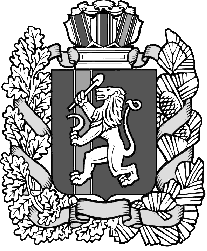 КРАСНОЯРСКИЙ КРАЙ ИЛАНСКИЙ РАЙОН          АДМИНИСТРАЦИЯ КАРАПСЕЛЬСКОГО СЕЛЬСОВЕТА     ПОСТАНОВЛЕНИЕ       20.04.2022 г                                      с.Карапсель                                        № 27 -пО проведении двухмесячника по благоустройству, озеленению, улучшению санитарно – экологического состояния населенных пунктов Карапсельского  сельсовета Иланского района Красноярского края      В целях проведения на территории населенных пунктов месячника по благоустройству, озеленению, улучшению санитарно – экологического состояния на основании ст.4 п.2 Закона РФ «О санитарно – эпидемиологическом благополучии населения», ст.  8 Устава Карапсельского сельсовета Иланского района Красноярского краяПОСТАНОВЛЯЮ:1. Объявить двухмесячник по благоустройству, озеленению, улучшению, санитарно – экологического состояния в период с 22 апреля  по 22 июня 2022г.2. Рекомендовать руководителям организаций, предприятий и учреждений, владельцам торговых точек обеспечить уборку мусора с прилегающих и закрепленных  за предприятием территорий. Обеспечить надлежащее санитарно-экологическое состояние территорий, элементов благоустройства, фасадов зданий, озеленения. 3.  Рекомендовать владельцам  торговых точек, частных жилых домов произвести уборку придомовых территорий до проезжей части дороги и постоянно содержать их в надлежащем состоянии.       4. Владельцам частных жилых домов произвести ремонт заборов, палисадников. 5. Рекомендовать руководителям предприятий, организаций, учреждений  независимо от формы собственности и ведомственного подчинения  еженедельно в течение двухмесячника проводить «санитарные пятницы», выполняя работы по благоустройству, озеленению, санитарной очистке закрепленных и прилегающих территорий. 6. Административной комиссии, совместно с депутатским корпусом, участковым ОВД, активизировать работу по привлечению нарушителей Правил благоустройства к административной ответственности.7. Обеспечить освещение проведения благоустроительных  мероприятий на территории сельсовета путем выпуска газет, размещения информации на официальном сайте Карапсельского сельсовета в сети Интернет.8. Контроль за выполнением настоящего постановления  оставляю за собой.9. Постановление вступает в силу со дня подписания и подлежит опубликованию в газете «Карапсельский вестник» и размещению на официальном сайте администрации Карапсельского сельсовета.   Глава сельсовета                                                        И.В. Букатич           